Администрация муниципального образования «Город Астрахань»РАСПОРЯЖЕНИЕ18 ноября 2020 года № 2100-р«О временном ограничений дорожного движения на время проведения ремонтных работ на мосту через р. Царев в створе ул. Боевая»В соответствии с Федеральными законами «Об общих принципах организации местного самоуправления в Российской Федерации», «Об автомобильных дорогах и о дорожной деятельности в Российской Федерации и о внесении изменений в отдельные законодательные акты Российской Федерации» и «О безопасности дорожного движения», Законом Астраханской области «О случаях установления временных ограничения или прекращения движения транспортных средств по автомобильным дорогам регионального или межмуниципального, местного значения в границах населенных пунктов», постановлением Правительства Астраханской области от 16.03.2012 № 86-П «О Порядке осуществления временных ограничения или прекращения движения транспортных средств по автомобильным дорогам регионального или межмуниципального, местного значения в Астраханской области», Уставом муниципального образования «Город Астрахань», в связи с проведением ремонтных работ на мосту через р. Царев в створе ул. Боевая:1. Ввести временное ограничение дорожного движения с 21.11.2020 по 31.12.2020 по мосту через р. Царев в створе ул. Боевая.2. Утвердить прилагаемую схему о временном ограничении дорожного движения на время проведения ремонтных работ на мосту через р. Царев в створе ул. Боевая.3. Муниципальному бюджетному учреждению города Астрахани «Мосты и каналы» обеспечить организацию дорожного движения и расстановку технических средств в соответствии со схемой, указанной в п.2 настоящего распоряжения администрации муниципального образования «Город Астрахань».4. Управлению по коммунальному хозяйству и благоустройству администрации муниципального образования «Город Астрахань» в течение семи дней со дня принятия настоящего распоряжения администрации муниципального образования «Город Астрахань» направить его в адрес УГИБДД УМВД России по Астраханской области.5. Управлению информационной политики администрации муниципального образования «Город Астрахань» опубликовать настоящее распоряжение администрации муниципального образования «Город Астрахань» в средствах массовой информации и разместить на официальном сайте администрации муниципального образования «Город Астрахань».6. Контроль за исполнением настоящего распоряжения администрации муниципального образования «Город Астрахань» возложить на начальника управления по коммунальному хозяйству и благоустройству администрации муниципального образования «Город Астрахань».И.о. главы муниципального образования «Город Астрахань» Э.Р. Мурадханова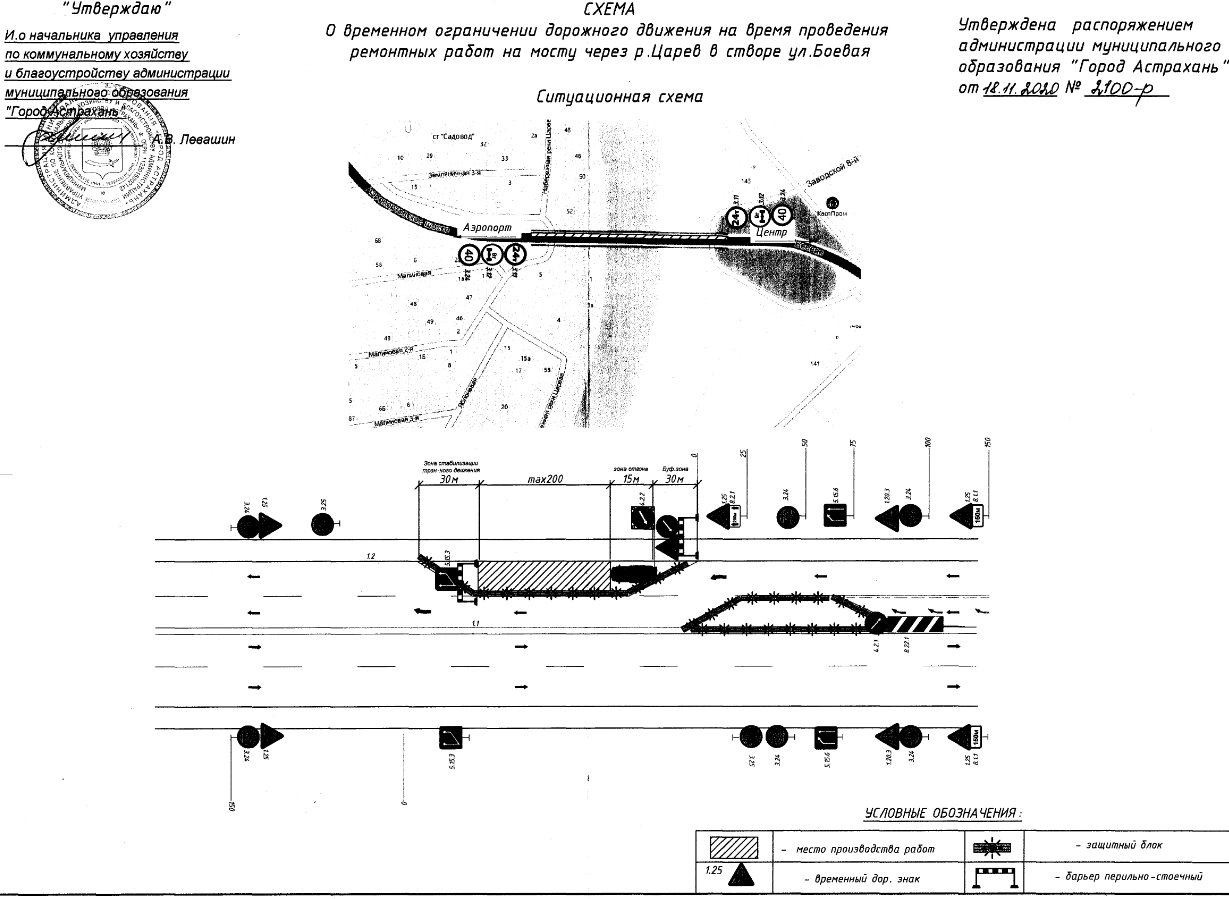 